Дополнительна общеразвивающая программа«АВИАМОДЕЛИРОВАНИЕ ПРО»АННОТАЦИЯ К ОБРАЗОВАТЕЛЬНОЙ ПРОГРАММЕПрограмма направлена на формирование углубленное овладение авиационной техникой. С занятий авиамоделированием начинается путь в большую авиацию для многих учащихся. Данные занятия способствуют развитию интереса к науке и технике, а также непосредственно к авиации, выбора дальнейшей профессии и т.д.Цель программы – Развитие технических компетенций обучающихся через изготовление летающих моделей.
         Задачи программы:Образовательные:научить выполнять технические расчеты и работать с технической литературой;обучить приёмам правильного изготовления и запуска летающих моделей.Воспитательные: способствовать воспитанию нравственных качеств, привить умение общаться в коллективе;подготовить к сознательному выбору профессии;воспитать чувство сотрудничества, способствовать самоутверждению через участие в соревнованиях.Развивающие: освоить технологии изготовления авиа и ракето моделей;развивать умения добывать новые знания, мыслительные операции.Ожидаемые результаты:знать/понимать:правила авиамодельного спорта;изготовление моделей различных спортивных классов;технику использования инструментов и оснастки для изготовления моделей;тренировочные полеты на авиасимуляторе.уметь:конструировать и проектировать модели чемпионатного класса, радиоуправляемые и экспериментальные;производить аэродинамические расчеты;производить расчеты прочности основных силовых элементов летающих конструкций;работать на металлорежущих станках.Принципы обучения:Последовательность обучения – принцип дает возможность постепенного введения учащихся в авиамодельный спорт, т.е. от простого к сложному, с каждым годом углубляя приобретенные знания, умения и навыки.Принцип индивидуального подхода – принцип предусматривает отношение между педагогом и обучающимися. Подбор индивидуальных практических заданий необходимо производить с учетом личностных особенностей каждого, его заинтересованности и достигнутого уровня подготовки.Систематизация знаний, умений и навыков. Полученные от педагога знания, умения и навыки в авиамодельном направлении, обучающийся непосредственно применяет их на практике: способствует повышению мастерства участия в соревнованиях.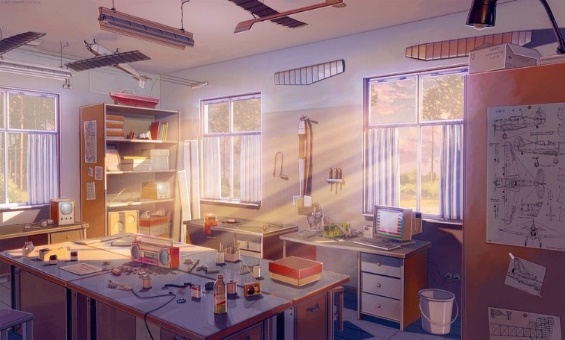 Педагог дополнительного образования: Подольский Сергей ВикторовичНаправленность: ТехническаяУровень: УглубленныйПродолжительность обучения: 2 годаФорма обучения: ОчнаяОсобые условия для поступления: нетСроки начала обучения: 15.09.2024Расписание занятий: уточняетсяВозраст обучающихся: 10-16 лет Количество обучающихся для поступления: 10Количество групп: 1Участники программы: Учащиеся г. Перми имеющие базовые знания по авиамоделированиюМесто проведения занятий: 614077, г. Пермь, ул. Бульвар Гагарина, 74,             Мотовилихинский район,            ПОУ «Пермская автошкола ДОСААФ России № 2»